Infographics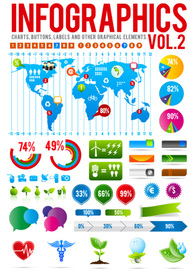 ISTE NETS-T
2a. Design or adapt relevant learning experiences that incorporate digital tools and resources to promote student learning and creativity
3a.Demonstrate fluency in technology systems and the transfer of current knowledge to new technologies and situations
NETS-S
2b. Communicate information and ideas effectively to multiple audiences using a variety of media and formats
3d. Process data and report results
PLC Essential Question: How will we know our students are learning?
TLW evaluate various infographic solutions.
TLW create an infographic. 
TLW write an idea for an infographics project or assignment.PowerUp/Bellwork: Find the folder that Holly shared with you yesterday in Office 365. It is called Infographics. Open the agenda.Go Here > https://www.tn.gov/education/topic/academic-standards and find your standards. Open the PDF version of your standards and search (CTRL + F) for this keyword: graphic and read each related standard.Now seach (CTRL + F) for this keyword: data and read each related standard.Search for the same keywords (graphic and data) within the literacy standards for grades 6-12.. https://www.tn.gov/assets/entities/education/attachments/std_eng_literacy_standards.pdf What is an Infographic?https://magic.piktochart.com/output/10761155-infographics-pd Infographic SolutionsPiktochart http://piktochart.com/Piktohcart How-To Video https://www.youtube.com/watch?v=SzI9RzvnwZA Piktochart Tips from a Teacher https://www.youtube.com/watch?v=GIa0v_inDOM Cboose one or more of these infographics solutions to explore https://www.easel.ly/ Easel.ly How to videos: http://help.easel.ly/knowledge_base/topics/how-to-use-easel-dot-ly-english https://infogr.am (be sure to go to https://infogr.am/pricing and apply for educational pricing)Creating Infographics in PowerPoint http://www.slideshare.net/kimberlygauthier/creating-infographics-with-ms-power-point (templates are located in the shared Office 365 folder) Choose One of the Options above and Create your Own InfographicEvaluating Student Infographicswww.irubric.com  http://rubistar.4teachers.org Additional ResourcesThe Noun Project https://thenounproject.com/Creative Commons http://creativecommons.org/ Other infographic sitesInfographics in Your ClassroomGo to http://padlet.com/hunterh/infographics Click anywhere in the blue areaMake the title of your note your name (so we know who is sharing the idea)In the body of the note, briefly describe a project or assignment for your classroom that integrates infographicsEvaluation: www.tinyrul.com/hhpd1516 